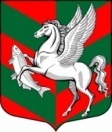 СОВЕТ ДЕПУТАТОВ МУНИЦИПАЛЬНОГО ОБРАЗОВАНИЯ СУХОВСКОЕ СЕЛЬСКОЕ ПОСЕЛЕНИЕ КИРОВСКОГО МУНИЦИПАЛЬНОГО РАЙОНА ЛЕНИНГРАДСКОЙ ОБЛАСТИ                                            четвёртого созываР Е Ш Е Н И Еот 05 апреля 2022 года № 11О внесении изменений и дополнений в решение совета депутатов от 23.06.2020 г.№ 16 «Об утверждении Порядка и проведения публичных слушаний в муниципальном образовании Суховское сельское поселение Кировского муниципального района Ленинградской области»      В соответствии с Федеральным законом от 06.10.2003 № 131-ФЗ «Об общих принципах организации местного самоуправления в Российской Федерации», Постановлением Правительства Российской Федерации от 03.02.2022 № 101  совет депутатов РЕШИЛ:1.Внести изменения и дополнения в решение совета депутатов от 23.06.2020 г.№ 16 «Об утверждении Порядка и проведения публичных слушаний в муниципальном образовании Суховское сельское поселение Кировского муниципального района Ленинградской области:-Пункт 5 статьи 8 дополнить абзацем следующего содержания: «  Единый портал государственных и муниципальных услуг (функций)" может быть использован в целях размещения материалов и информации, указанных в абзаце первом части 4 статьи 28 Федерального закона "Об общих принципах организации местного самоуправления в Российской Федерации" (далее - Федеральный закон), для заблаговременного оповещения жителей муниципального образования о времени и месте проведения публичных слушаний, обеспечения возможности представления жителями муниципального образования своих замечаний и предложений по вынесенному на обсуждение проекту муниципального правового акта, а также для участия жителей муниципального образования в публичных слушаниях в соответствии с частью 4 статьи 28 Федерального закона и для опубликования (обнародования) результатов публичных слушаний, включая мотивированное обоснование принятых решений.»	2. Настоящее решение вступает в силу после его официального опубликования (обнародования) в газете «Ладога» и сети «Интернет» на официальном сайте администрации Суховского сельского поселения http://cуховское.рф/Глава муниципального образования                                 	         О.В. Бармина